+-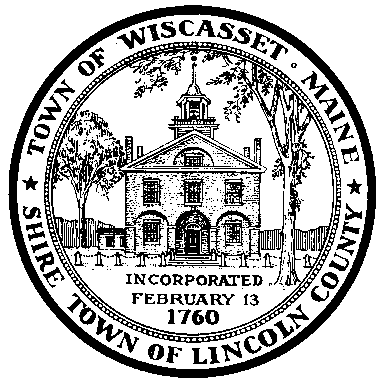 -WISCASSET PLANNING BOARD AGENDAMarch 28, 2016 at 7:00 p.m. Wiscasset Town Hall Meeting Room   1. Call meeting to order   2. Approve March 14, 2016 minutes   3. APPLICANT:	Gartley & Dorsky for The First, N.A        PROPOSAL:	Construction of a new drive through exit onto Gardiner Road along with associated draining system improvements and reconfiguration of the existing parking area.        REQUEST:	Site Plan Approval       LOCATION:	39 Gardiner Road , U05, Lot 20, 21    4. Other Business   5. Adjourn